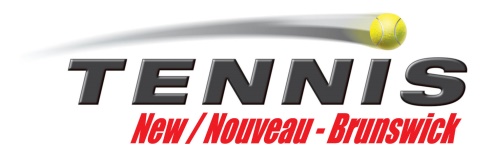 ACCORD DE CONSENTEMENT ÉCLAIRÉ ET DE PRÉSOMPTION DE RISQUE (Doit être signé par les parents/tuteurs des participants n’ayant pas atteint l’âge de la majorité)AVERTISSEMENT : Veuillez lire attentivement! En signant ce document, vous assumez certains risques et certaines responsabilitésNom du (ou de la) participant(e): ______________________________   Date de naissance du (ou de la) participant(e) : ___________________Ce document est un accord juridique contraignant. Clarifiez toute question ou préoccupation avant de le signer. Avant de participer, une personne qui n'a pas atteint l'âge majeur et qui souhaite participer au sport de tennis  et aux activités, programmes, cours et services offerts et/ou aux événements commandités ou organisés par Tennis Nouveau-Brunswick, qui peuvent inclure, mais ne sont pas limités aux tournois, compétitions, leçons, à l'entraînement, à l'entraînement personnel ou de force, à l'entraînement au sol , à l'entraînement à l'aide de machines ou de poids, aux programmes nutritionnels et diététiques, séances ou leçons d'orientation ou d'instruction, et aux programmes de conditionnement aérobique et anaérobique (collectivement les « Activités »), le parent/tuteur du Participant (collectivement les « Parties »), reconnait et accepte les conditions contenues aux présentes. Le/la soussigné(e) reconnaît et accepte qu'il/elle est un parent/tuteur du Participant et qu'il/elle a l'entière responsabilité légale des décisions du Participant.RenonciationTennis Nouveau-Brunswick, ainsi que leurs directeurs, administrateurs, membres de comité, membres, employés, entraîneurs, bénévoles, officiels, participants, agents, commanditaires, propriétaires/opérateurs des installations dans lesquelles les Activités ont lieu, et représentants (collectivement l' « Organisation ») ne sont pas responsables des blessures, dommages matériels, décès, dépenses, pertes de revenus, dommages ou pertes de toute nature subis par le Participant pendant ou à la suite des Activités. 					 Nous avons lu et acceptons d’être liés par le contenu des paragraphes 1 à 3Description et reconnaissance des risquesLes Parties comprennent et reconnaissent que :Les Activités comportent des risques, des dangers et des aléas inhérents prévisibles et imprévisibles qu’aucun soin, précaution, ni expertise ne peut éliminer, y compris, sans s’y limiter, le potentiel de blessure corporelle grave, l’invalidité permanente, la paralysie et la perte de vie. L’Organisation peut offrir ou promouvoir des programmes en ligne (tels que des webinaires, des conférences à distance, des ateliers et des formations en ligne) qui présentent des risques prévisibles et imprévisibles et qui diffèrent des risques posés par les programmes en personne. L'Organisation a une tâche difficile pour assurer la sécurité et elle n'est pas infaillible. L'Organisation peut ne pas être au courant de l'aptitude ou des capacités du Participant, peut donner des avertissements ou des instructions incomplètes, peut mal évaluer les conditions météorologiques ou environnementales, et l'équipement utilisé peut mal fonctionner.(COVID-19) La maladie COVID-19 a été déclarée pandémie mondiale par l'Organisation mondiale de la santé et le virus de la COVID-19 est extrêmement contagieux. L'Organisation a mis en place des mesures préventives pour réduire la propagation de la COVID-19 ; cependant, l'Organisation ne peut pas garantir que le Participant ne sera pas infecté par la COVID-19. De plus, la participation aux activités pourrait augmenter le risque du Participant de contracter la COVID-19.Le Participant participe volontairement aux Activités. En considération de cette participation, les Parties reconnaissent par la présente qu'elles sont conscientes des risques, dangers et vulnérabilités et peuvent être exposées à ces risques, dangers et vulnérabilités. Les Parties comprennent que l'Organisation peut ne pas assurer la protection du Participant contre les risques, dangers et vulnérabilités des Activités, dont certains sont énumérés ci-dessous. Les risques, dangers et vulnérabilités comprennent, sans s'y limiter, les éléments suivants :Santé : exécution de techniques physiques pénibles et exigeantes ; efforts physiques ; efforts trop intenses ; étirements ; déshydratation ; fatigue ; exercices cardiovasculaires ; mouvements et arrêts rapides ; manque de forme physique ou de conditionnement ; blessures traumatiques ; entorses et fractures, lésions de la moelle épinière, infections bactériennes ; éruptions cutanées ; et transmission de maladies transmissibles, y compris les virus de toutes sortes, la COVID-19, les bactéries, les parasites ou autres organismes ou toute mutation de ceux-ciLieux : état défectueux, dangereux ou non sécuritaire des installations ; chutes ; collisions avec des objets, des murs, des équipements ou des personnes ; conditions dangereuses, non sécuritaires ou irrégulières ; conditions météorologiques extrêmes ; et déplacements à destination et en provenance des lieuxUtilisation de l'équipement : défaillance mécanique de l'équipement ; négligence dans la conception ou la fabrication de l'équipement ; fourniture ou non par l'Organisation d'avertissements, de directives, d'instructions ou d'orientations concernant l'utilisation de l'équipement ; défaut de port d'un équipement de sécurité ou de protection ; et défaut d'utilisation ou de fonctionnement de l'équipement dans les limites des capacités du ParticipantContact : contact avec des raquettes, des balles, la clôture, des équipements ou matériels, véhicules ; et tout autre contact pouvant entraîner des lésions corporelles graves, y compris, mais sans s'y limiter, les commotions cérébrales et/ou d'autres lésions cérébrales ou vertébrales gravesConseil : conseil négligent concernant les ActivitésCapacité : ne pas agir en toute sécurité ou dans les limites de la capacité du Participant ou dans des zones désignéesSport : le sport de tennis et ses risques inhérents, y compris, mais sans s'y limiter : les muscles tirés et tendus, les entorses articulaires, les fractures de stress, les ampoules, les ecchymoses, le tennis elbow, le contact accidentel avec le partenaire/les poteaux/les filets/la tribune de l'arbitre, le contact de la balle/la raquette avec la tête et les blessures oculaires sont quelques-uns des risques liés à la pratique du tennis. Cyber : atteintes à la vie privée ; piratage informatique ; et dysfonctionnement ou dommages technologiquesComportement : le comportement du Participant et le comportement d'autres personnes, y compris toute altercation physique entre les participants Voyages : déplacements à destination et en provenance des Activités.  Nous avons lu et acceptons d’être liés par le contenu des paragraphes 4 et 5ConditionsEn considération de l'Organisation permettant au Participant de participer aux Activités, les Parties conviennent :Au moment où le Participant s’entraîne dans son propre espace, il est responsable de l’environnement, du lieu et de l’équipement choisis pour lui.Le Participant est en bonne condition physique et mentale pour participer aux Activités et les Parties assument tous les risques liés à l'état mental et physique du ParticipantLe Participant se conformera aux règles et règlementations liées à la participation aux ActivitésLe Participant se conformera aux règles s’appliquant à l’utilisation de l’installation ou de l’équipementSi le Participant observe un danger ou un risque inhabituellement important, il mettra un terme à sa participation aux Activités et signalera immédiatement le danger ou le risque à l’attention d’un représentant de l’Organisation.Les risques associés aux Activités sont accrus quand le Participant est affaibli et le Participant ne participera pas s'il est affaibli de quelque manière que ce soit ;Il est de la seule responsabilité des Parties d’évaluer si certaines Activités sont trop difficiles pour le Participant. En débutant une Activité, le Participant reconnaît et accepte la compatibilité et les conditions de l’ActivitéLes Parties sont responsables du choix de l’équipement protecteur ou de sécurité du Participant et de l’ajustement sécuritaire de cet équipement de sécurité(COVID-19) Que la COVID-19 est de nature contagieuse et que le Participant peut être exposé à la COVID-19 ou infecté par celle-ci et que cette exposition peut entraîner des blessures, une maladie, une invalidité permanente ou le décèsEn considération de l'Organisation permettant au Participant de participer aux Activités, les Parties conviennent :Que les Parties ne se fondent sur aucune déclaration orale ou écrite faite par l'Organisation ou leurs agents, que ce soit dans une brochure ou une publicité ou lors de conversations individuelles, pour accepter de participer aux ActivitésQue l'Organisation n'est pas responsable des dommages au véhicule, aux biens ou à l'équipement du Participant qui pourraient survenir à la suite des ActivitésQue le présent accord est destiné à être aussi large et inclusif que le permet la loi de la province du Nouveau-Brunswick et que, si une partie de l'accord est jugée invalide, le reste demeure néanmoins pleinement en vigueurJuridictionLes Parties conviennent que si elles intentent une action en justice contre l’Organisation, elles acceptent de le faire uniquement dans la province du Nouveau-Brunswick et conviennent en outre que le droit matériel de la province du Nouveau-Brunswick s’appliquera sans égard aux règles relatives au conflit de lois.  Nous avons lu et acceptons d’être liés par le contenu des paragraphes 6 à 8ConfirmationLes Parties reconnaissent avoir lu et compris le présent accord, qu’elles l’ont signé volontairement, et que cet accord doit les lier et doit lier leurs héritiers, conjoints, enfants, parents, tuteurs, proches, exécuteurs testamentaires, administrateurs et représentants légaux ou personnels_______________________________	______________________________		_______________Nom du Participant (LETTRES MAJUSCULES)	Signature du Participant (si âgé de plus de 13 ans)	Date	____________________________   		_____________________________			_______________Nom du parent ou tuteur (LETTRES MAJUSCULES) Signature du parent ou tuteur		Date ____________________________ 		_____________________________		______________Nom du témoin (LETTRES MAJUSCULES)	Signature du témoin				Date